Presseinformation»Mörderisches vom Niederrhein« von Regina SchleheckMeßkirch, August 2021Rechtsbruch am Rhein
Krimineller Freizeitführer von Regina Schleheck zur Region NiederrheinDie Region Niederrhein lässt sich nur schwer abstecken und eingrenzen. Ihr Gebiet liegt zwischen der deutsch-niederländischen Grenze und erstreckt sich zu beiden Seiten des gleichnamigen unteren Rheinabschnittes. Gerade diese Ungenauigkeit der eigenen Grenzen beschert dem Landstrich einen schier unerschöpflichen Reichtum an Landschaft und Historie. Wer kann, sollte sich auf jeden Fall sein eigenes Bild der bemerkenswerten Städte dieser Gegend machen. Dies hat die Autorin Regina Schleheck in die Tat umgesetzt und das kriminelle Potenzial am Niederrhein unter die Lupe genommen. Wie sehr die Einwohner Duisburgs, Düsseldorfs, Krefelds, Gladbachs und anderer Gemeinden rechtswidrig veranlagt sind, zeigt sie in ihrem neuen Kurzkrimi-Band »Mörderisches vom Niederrhein«. Darin offenbart sich die Vielfalt der Region auch in den verbrecherischen Machenschaften und bitterbösen Mordmethoden ihrer Bewohner. Diese verwebt die Autorin in zwölf Kurzkrimis, in denen die verschiedenen Kulturen, Brauchtümer und Traditionen zum Tragen kommen.Zum BuchDie Landschaft am Niederrhein ist flach – und hochspannend. Menschenschlag, Natur, Landwirtschaft, Industrie, Freizeitmöglichkeiten, Geschichte und Mythen bieten eine Fülle an kriminellen Möglichkeiten mit gelegentlich tödlichen Lösungen. Entführung, Totschlag, Mord: Regina Schleheck schickt in 12 Kurzkrimis ein vielfältiges Figurenensemble von Erkelenz bis Emmerich, Heinsberg bis Hamminkeln, Kaiserswerth bis Kevelaer quer durch die Niederungen des Rheins – und der Gefühle.Die AutorinRegina Schlehecks Biografie fand in ihrer Bibliografie Niederschlag: Wuppertal, Köln, Aachen, Herford, Leverkusen. In allen Lebensstationen besuchte sie den benachbarten Niederrhein. Heute lebt die hauptberufliche Oberstudienrätin, freiberufliche Autorin, Herausgeberin, Referentin und fünffache Mutter an der Grenze von Rheinland, Bergischem Land und Niederrhein. Seit 2002 veröffentlicht sie Kurzgeschichten, Hörspiele und Romane, unter anderem den biografischen Kriminalroman »Der Kirmesmörder – Jürgen Bartsch«. Sie wurde vielfach ausgezeichnet, darunter mit dem Deutschen Phantastik Preis sowie dem Friedrich-Glauser-Preis in der Sparte Kurzkrimi. Der »Mörderische Niederrhein« ist ihr vierter Kurzkrimi-Band im Gmeiner-Verlag.Mörderisches vom NiederrheinRegina Schleheck315 SeitenEUR 12,00 [D] / EUR 12,40 [A]ISBN 978-3-8392-0060-5Erscheinungstermin: 4. August 2021Kontaktadresse: Gmeiner-Verlag GmbH Petra AsprionIm Ehnried 588605 MeßkirchTelefon: 07575/2095-153Fax: 07575/2095-29petra.asprion@gmeiner-verlag.dewww.gmeiner-verlag.deCover und Porträtbild zum Download (Verlinkung hinterlegt)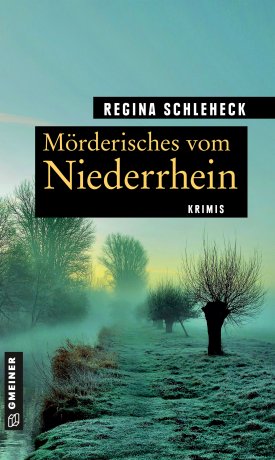 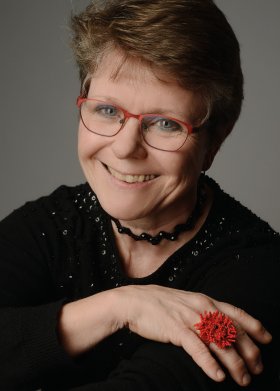                                                    © B. DünkelmannAnforderung von Rezensionsexemplaren:Regina Schleheck »Mörderisches vom Niederrhein«, ISBN 978-3-8392-0060-5Absender:RedaktionAnsprechpartnerStraßeLand-PLZ OrtTelefon / TelefaxE-Mail